El Miércoles, 18 de junio, 2014 9:16 A.M., maria del carmen diddi <pupydiddi@yahoo.com.ar> escribió:Como estas???Me llegan invitaciones tuyas para incorporarme a linkedin, pero no se como hacerlo, te aseguro que me haria sentir muy bien  este contacto, mas que gracias a vos en octubre 2012, ante un pedido mio de una profesional para actividad en pileta de mi hija Veronica, ahora de 36 años, autista, sin lenguaje, dependiente, con motricidad gruesa, vos lo publicaste y ahi encontre a Paola Saladino, una profesional fantastica, que hizo que Vero tuviera grande logros.
Asi que te estoy muy pero muy agradecida, por haberme tenido en cuenta, mejor dicho a Vero.

Te mando un  beso y UN GRACIAS ENORMEmarÿffffeda sol garridoPara Mí Jun 23 a las 1:16 PMme gusto mucho haber asistido una vez mas a un curso dictado por vos laura... me encanto el instituto... fue muy ameno el encuentro... gracias por tu entrega... nos vemos pronto!!! junto con el mail te adjunto un archivo que explica cuales son los requisitos utilizados para publicar documentos en un manera mas formal...besossol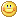 